INDICAÇÃO N.º 522/2019Ementa: Conserto dos buracos  existentes na rua Vitório Baron esquina com rua da Prata no bairro Jardim das Figueiras .Exma. Senhora Presidente.Justificativa:Tendo em vista os buracos encontrados  na rua Vitório Baron esquina com rua da Prata no bairro Jardim das Figueiras, a Vereadora Mônica Morandi requer nos termos do art. 127 do regimento interno, que seja encaminhada ao Exmo. Prefeito Municipal a seguinte indicação:	Que seja realizado o conserto urgente do asfalto na localidade acima citada.  Valinhos, 28 de Fevereiro de 2019.____________________Mônica MorandiVereadoraFotos anexas.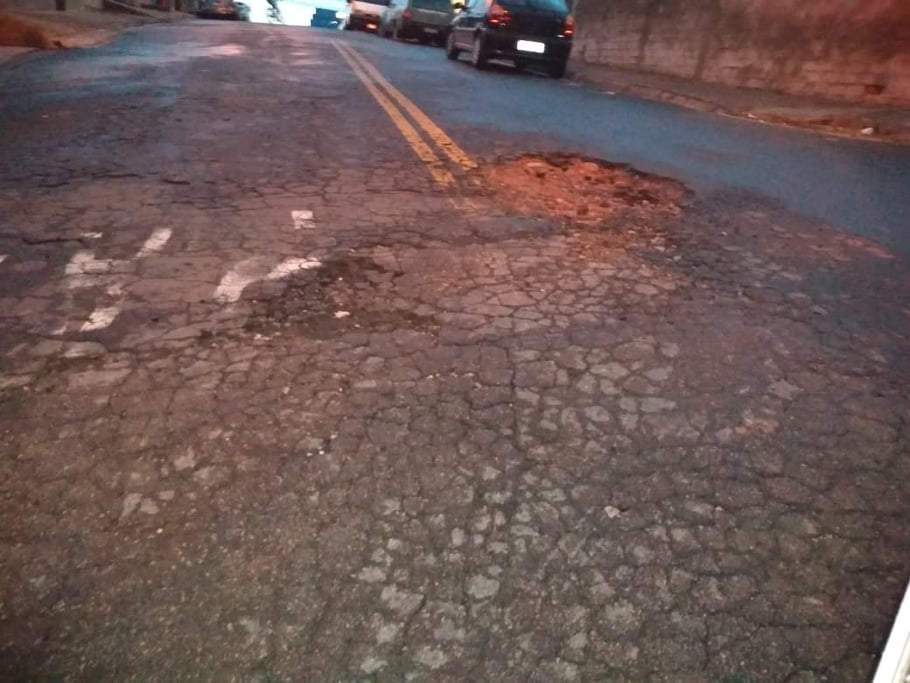 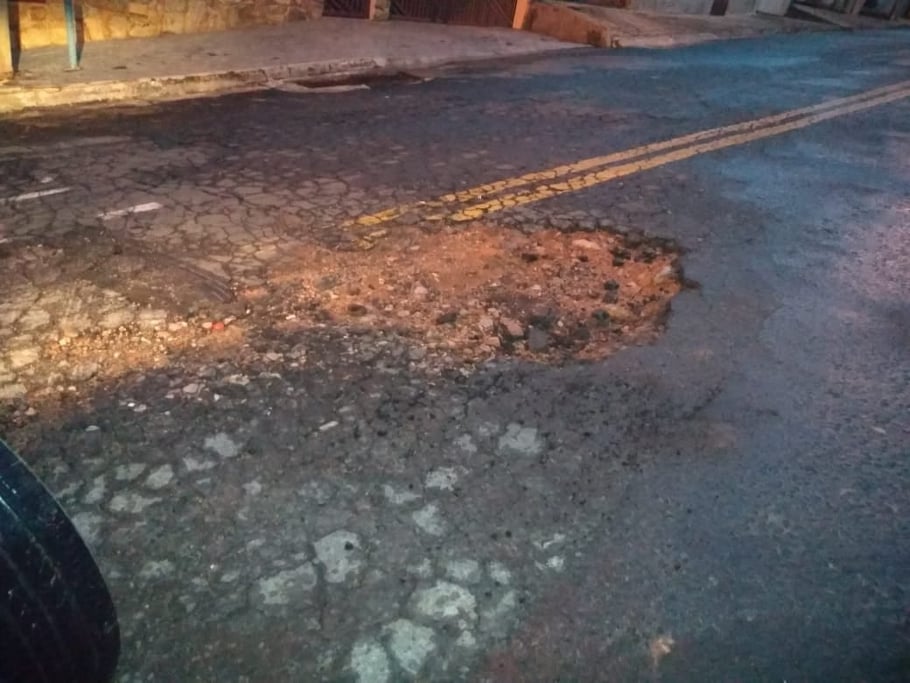 